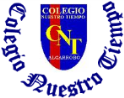 Colegio Nuestro Tiempo R.B.D : 14.507-6Programa de Integración EscolarEducadora Diferencial: Vania Maltrain CaroGuía Trabajo cognitivo8° BásicoSemana 26Objetivo: Fortalecer lectura en voz alta. ActividadLeer en voz alta el siguiente texto Las ballenas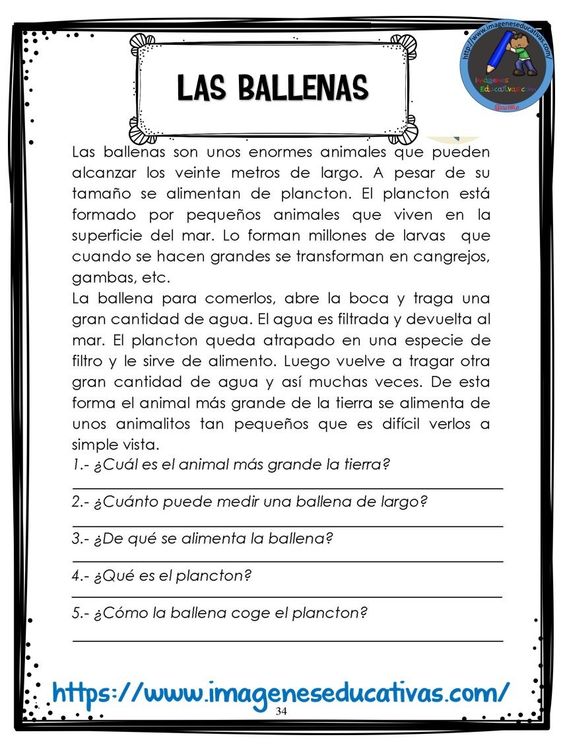 2. lee en voz alta y luego respondeEl Asno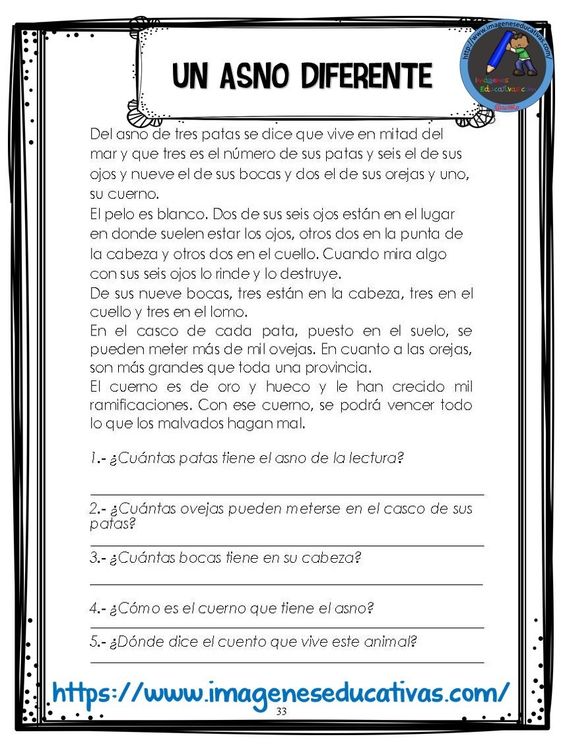 